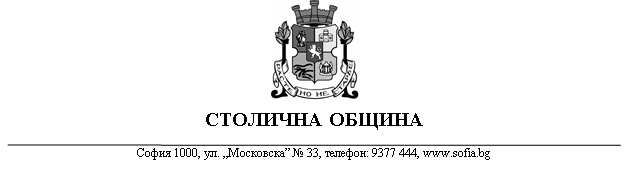 ДОКМЕТ НА РАЙОНДОДИРЕКТОР НА училище                           Към наш № СОА18-УЗ21-1893/08.11.2018 г.ОТНОСНО: Покана за участие в Осми турнир по плуване за Купа ‚София“ -2018 г.УВАЖАЕМИ/а  Господин / Госпожо КМЕТ,УВАЖАЕМИ/А  Господин/ Госпожо директор,Столична община, Дирекция “Превенция, интеграция, спорт и туризъм” /ПИСТ/ в партньорство с Национална спортна академия „Васил Левски” и Български червен кръст и със съдействието на Регионалното управление по образование - София град, МОН организира Осми турнир по плуване за Купа „София” – 2018 година. 	Събитието е включено в Годишния календар за спортни дейности на Столична община и е в подкрепа на инициативата „София Европейска столица на спорта“. Спортната надпревара предоставя възможност на учениците от град София да демонстрират своите плувни умения, както и да наблюдават демонстрации по водно спасителна дейност. На учениците от VIII-XII клас ще бъде предоставена възможност да проявят своите умения за оцеляване във водна среда, като участват в смесена щафета с елементи на водно спасяване.Турнирът по плуване „Купа София“ ще се проведе на 11 и 12 декември 2018 година /вторник и сряда/, в басейн „Мадара“ на Национална спортна академия „Васил Левски“ за три възрастови групи – 5-7 клас; 8-10 клас и 11-12 клас.		Техническата конференция ще се състои на 10 декември /понеделник/, на ул. „Оборище” 44, етаж 1, заседателна зала, дирекция ПИСТ.Заявки за участие и Документи се приемат само на Техническата конференция.УВАЖАЕМИ/А  Господин/ Госпожо директор,В тази връзка, моля за Вашето съдействие при уведомяване и осигуряване присъствие на учителите  по физическо възпитание и спорт от повереното Ви училище за участие:Техническа конференция – 10 декември 2018 г. /понеделник/ – 12.00 – 14.00 часа.Турнир по плуване – 11 и 12 декември 2018 г. /вторник, сряда, / от 14.00 до 17.30 часа, както следва5-7 клас              –  11.12.2018 г. /вторник/8-10/11-12 клас  –  12.12.2018 г /сряда/ПРИЛОЖЕНИЯ:  4 броя листа С УВАЖЕНИЕ…………………………                                                                                          /ДОЦ. Д-р Тодор Чобанов/                                                                                                                                                                                      Заместник - кмет на Столична община Съгласувал:……………………………….			Изготвил:………………………………                д-р Ирена Димитрова				     Валентина ЛиковаДиректор на дирекция ПИСТ 				  ст. експерт в дирекция ПИСТ 